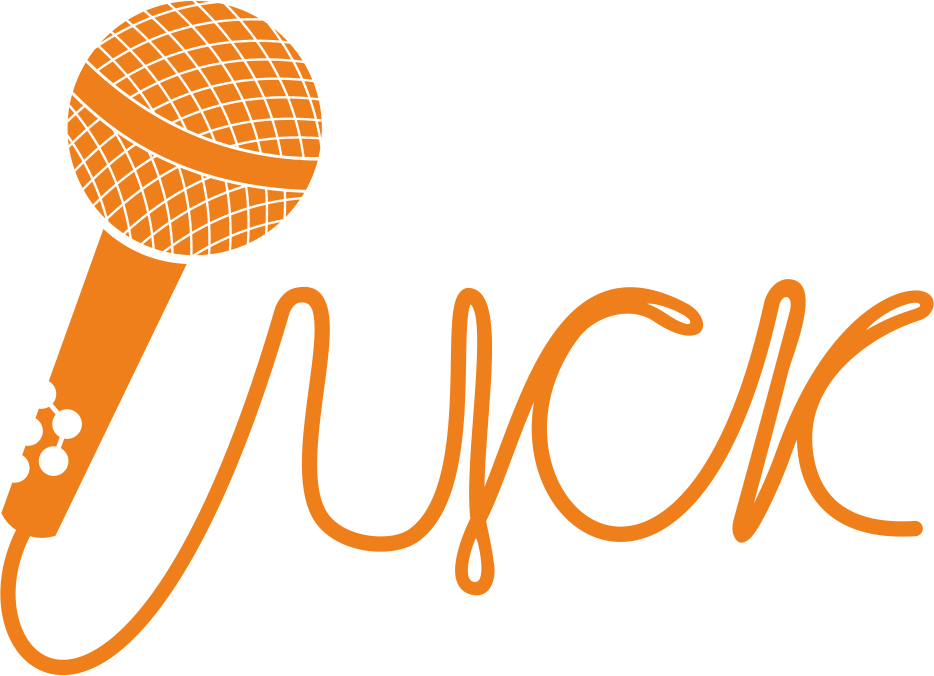 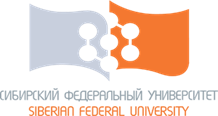 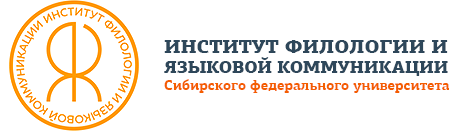 Сибирский федеральный университет Институт филологии и языковой коммуникацииКафедра иностранных языков для естественнонаучных направленийКафедра иностранных языков для инженерных направлений Кафедра иностранных языков для гумманитарных направлений Олимпиада по английскому языку 
для студентов нелингвистических направлений 2020ПЕРВОЕ ИНФОРМАЦИОННОЕ ПИСЬМОИнститут филологии и языковой коммуникации совместно с Центром студенческой культуры объявляет о проведении Олимпиады по английскому языку для студентов нелингвистических направлений 2020. К участию в Олимпиаде приглашаются студенты 1–4 курсов СФУ.График проведения Олимпиады:I тур – дистанционный – 23 марта 2020 г. – 12 апреля 2020 г. Тур проводится в системе электронного обучения СФУ E-Learning в режиме онлайн. Участникам предлагается выполнить лексико-грамматический тест (уровень Intermediate/Intermediate+), включающий 55 вопросов с выбором правильного варианта ответа. Время выполнения теста ограничено до 60 минут. Максимальное количество баллов – 60. Результаты теста не разглашаются. Тест станет доступным после регистрации на Олимпиаду ВНИМАНИЕ! Для работы с тестом необходимо быть зарегистрированным в системе E-Learning. Узнать или восстановить свой пароль можно по следующей ссылке https://users.sfu-kras.ru/.Итоги тестирования определяют участников II тура.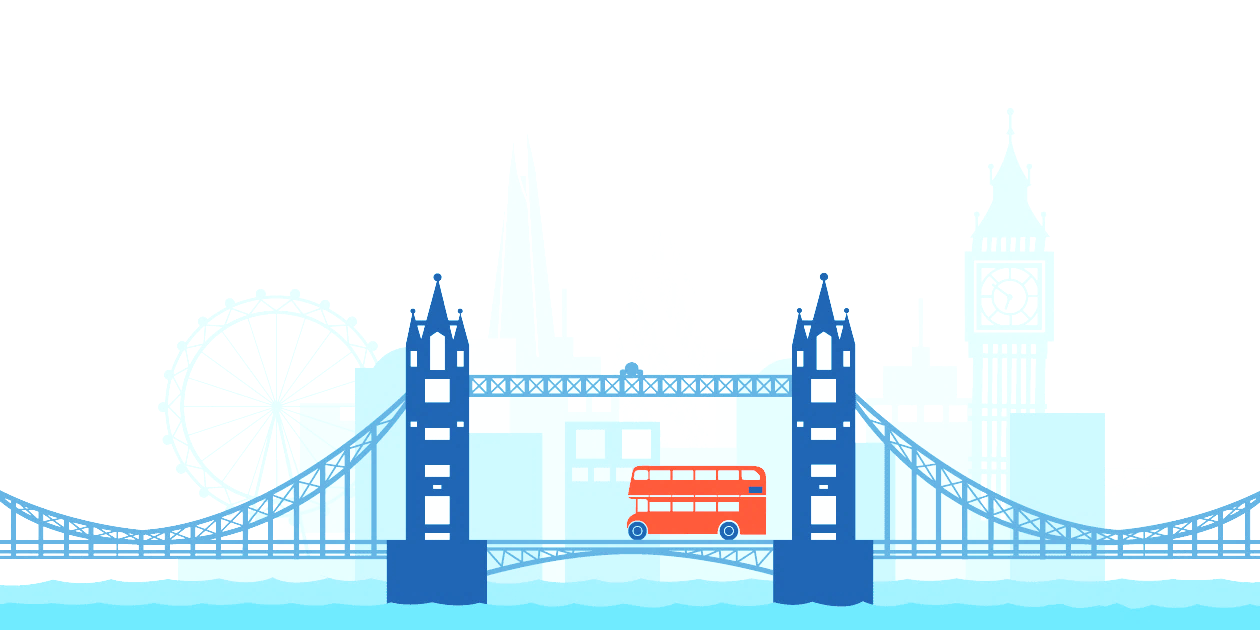 II тур – очный (дата проведения будет сообщена позже). Тур пройдет на базе Института филологии и языковой коммуникации. Участникам предлагается командное выполнение заданий на различные темы. Тематика заданий, а также информация о месте и времени проведения очного тура, будут представлены участникам, успешно справившимся с тестом, во втором информационном письме после оглашения результатов на сайтах СФУ и ИФиЯК.По всем вопросам обращаться:Свиридова 									Струзик
Татьяна Николаевна 							Анна Александровна
(тел. + 7 (902) 927-93-17)						            (тел. +7 (929) 309-08-18)